Area 1 – Ufficio 5 - Brevetti e Marchi 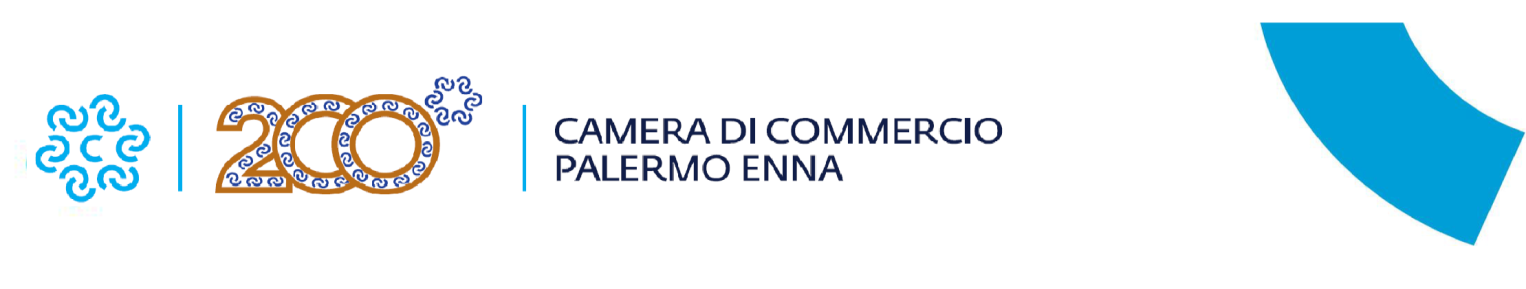 <><>o<><>A V V I S OSI AVVERTE LA GENTILE UTENZA INTERESSATA A:DEPOSITO DI DOMANDE DI REGISTRAZIONE MARCHIDEPOSITO DI DOMANDE DI REGISTRAZIONE DISEGNI E MODELLI DEPOSITO DI DOMANDE DI BREVETTO DI INVENZIONE INDUSTRIALE E MODELLI DI UTILITA'DEPOSITO DI ISTANZE DI TRASCRIZIONI, ANNOTAZIONI E SEGUITI VARI RITIRO ATTESTATI E VISURE DI MARCHI E BREVETTIINFORMAZIONI INERENTI LE MODALITA’ DI DEPOSITOCHE L’UFFICIO RICEVERA’ REGOLARMENTE NEI GIORNI DI MARTEDI’ E GIOVEDI’ DI AGOSTO 2020 PER I DEPOSITI  DELLE DOMANDE, PER LE VISURE SU MARCHI E BREVETTI, PER IL RITIRO DEGLI ATTESTATI DI BREVETTI E MARCHI DI COMPETENZA, NONCHE’, PER LE INFORMAZIONI INERENTI LE PROCEDURE DI DEPOSITO.  IL RICEVIMENTO SARA’ COSI’ ARTICOLATO: MARTEDI’ E GIOVEDI’ ORE 09,00 - 12,30. L’UTENZA SARA’ RICEVUTA SOLO PREVIO APPUNTAMENTO, DA RICHIEDERE TRAMITE POSTA ELETTRONICA AL SEGUENTE INDIRIZZO: marchi.brevetti@paen.camcom.itSi ricorda che in via alternativa è sempre possibile (*):1.    inviare telematicamente le domande utilizzando per proprio conto la nuova piattaforma online,       avvalendosi della propria firma digitale e registrandosi sul  sito del portale dell’Ufficio Italiano Brevetti e        Marchi: https://servizionline.uibm.gov.it/uibm-public-web/index.html;2.    spedire la domanda di deposito con relativa documentazione c/o la sede della DGLC-UIBM,        in via Molise 19 - 00187 Roma, allegando copia F24 del pagamento dei diritti di deposito, nei casi        dovuti.(*) Si chiarisce che, qualora per i depositi si decida di utilizzare i suddetti i servizi, la CCIAA non potrà fornire alcun supporto e/o assistenza per il  buon esito di tali procedure e gli eventuali seguiti. In questi casi, il richiedente potrà interfacciarsi direttamente con Ufficio Italiano Brevetti e Marchi, tramite i servizi di assistenza a questo dedicati forniti dall’U.I.B.M.LA DIREZIONE